केंद्रीयविद्यालय, डी.जी.क्यू.ए,                                              KENDRIYA VIDYALAYA DGQA,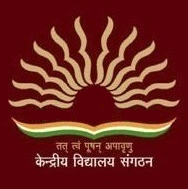 पलवंतांगल,                                                                          Palavanthangal, (मीनंबाक्कमरेलवेस्टेशनकेपास)                                       (Near Meenambakkam Railway Station)चेन्नै-061                                                                              CHENNAI-061Ph 044-22240739 Web: https://chennaidgicomplex.kvs.ac.in/Email: kvdgqachennai@gmail.comRef: /Admissions/KV DGQA/2023-24/	           Date: 19/04/2023                         CLASS I ADMISSION NOTICE 2023 - 2024Online Lottery for Class I Admission for the year 2023 – 2024 will be held on 20.4.2023 (2 PM – 3 PM) at Primary Audio Visual Room, KV DGQA.The same can be viewed through the online YouTube live link:https://www.youtube.com/watch?v=Zhvtax-I2to	PRINCIPAL